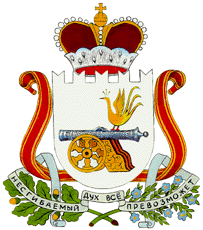 АДМИНИСТРАЦИЯШАТАЛОВСКОГО СЕЛЬСКОГО ПОСЕЛЕНИЯПОЧИНКОВСКОГО РАЙОНА СМОЛЕНКОЙ ОБЛАСТИПОСТАНОВЛЕНИЕот 27 августа  2021 года                                                        № 31     д.ШаталовоНа основании постановления Правительства Российской Федерации от 19.11.2014 года №1221 «Об утверждении правил присвоения, изменения и аннулирования адресов», Устава Шаталовского сельского поселения Починковского района Смоленской областиПОСТАНОВЛЯЮ:1. Внести изменение в постановление   Администрации Шаталовского сельского поселения Починковского района Смоленской области №19 от 15.04.2019 «О введении нумерации домов и других строений на территории д. Дмитриевка Шаталовского сельского поселения Починковского района Смоленской области»: дом расположенный по адресу Российская Федерация, Смоленская область, Починковский район, Шаталовское сельское поселение, д. Дмитриевка, д. 60 с кадастровым  номером 67:14:1280101:172 принадлежит Матвеевой Натальи Михайловне на основании выписки из ЕГРН от 25.08.2021года.2.Внести изменения в Федеральную информационную адресную систему в течение трех дней Глава муниципального образованияШаталовского сельского поселенияПочинковского района Смоленской области                                  Е.А. ЗыковаО внесении изменений в постановление Администрации Шаталовского   сельского поселения Починковского района Смоленской области № 19 от 15.04.2019 «О введении нумерации  домов и других строений на территории д. Дмитриевка Шаталовского сельского поселения Починковского района Смоленской области»